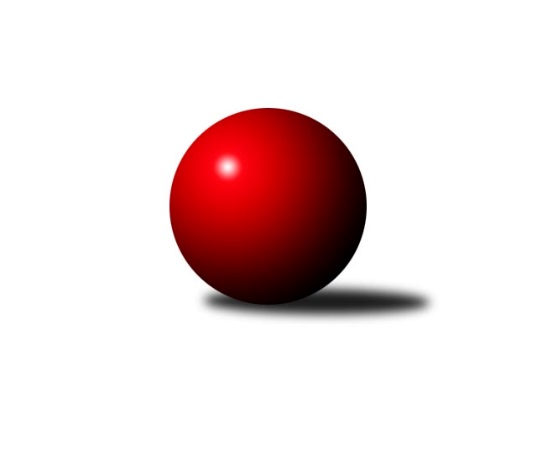 Č.9Ročník 2023/2024	16.11.2023Nejlepšího výkonu v tomto kole: 2699 dosáhlo družstvo: KK Velen Boskovice Jihomoravský KP1 sever 2023/2024Výsledky 9. kolaSouhrnný přehled výsledků:SOS Židenice	- KK Blansko B	5:3	2489:2466	7.0:5.0	14.11.KK Moravská Slávia Brno C	- SKK Veverky Brno	7:1	2626:2499	10.0:2.0	15.11.TJ Sokol Husovice D	- TJ Slovan Ivanovice 	2:6	2367:2446	4.0:8.0	15.11.SK Brno Žabovřesky 	- KK Moravská Slávia Brno D	5:3	2500:2436	7.5:4.5	16.11.KK Réna Ivančice 	- KK Moravská Slávia Brno B	5:3	2495:2425	8.0:4.0	16.11.KK Slovan Rosice C	- KK Velen Boskovice 	2:6	2682:2699	7.0:5.0	16.11.Tabulka družstev:	1.	KK Moravská Slávia Brno B	9	8	0	1	53.5 : 18.5 	64.5 : 43.5 	 2633	16	2.	KK Réna Ivančice	8	6	1	1	42.0 : 22.0 	59.5 : 36.5 	 2558	13	3.	SOS Židenice	9	6	0	3	41.5 : 30.5 	64.0 : 44.0 	 2468	12	4.	KK Blansko B	9	5	1	3	42.0 : 30.0 	53.5 : 54.5 	 2562	11	5.	SK Brno Žabovřesky	9	5	1	3	39.0 : 33.0 	58.5 : 49.5 	 2582	11	6.	KK Moravská Slávia Brno C	9	4	2	3	40.0 : 32.0 	53.0 : 55.0 	 2469	10	7.	KK Velen Boskovice	8	4	1	3	36.0 : 28.0 	54.5 : 41.5 	 2584	9	8.	KK Moravská Slávia Brno D	9	4	0	5	38.5 : 33.5 	56.5 : 51.5 	 2614	8	9.	SKK Veverky Brno	9	4	0	5	38.0 : 34.0 	60.5 : 47.5 	 2568	8	10.	TJ Slovan Ivanovice	9	3	0	6	24.0 : 48.0 	43.5 : 64.5 	 2428	6	11.	KK Slovan Rosice C	9	1	0	8	20.0 : 52.0 	47.5 : 60.5 	 2531	2	12.	TJ Sokol Husovice D	9	0	0	9	9.5 : 62.5 	20.5 : 87.5 	 2213	0Podrobné výsledky kola:	 SOS Židenice	2489	5:3	2466	KK Blansko B	Soňa Lahodová	 	 212 	 212 		424 	 1:1 	 426 	 	220 	 206		Vít Janáček	Renata Binková	 	 184 	 198 		382 	 0:2 	 412 	 	201 	 211		Jan Kotouč	Věra Matevová	 	 190 	 191 		381 	 0:2 	 425 	 	217 	 208		Ladislav Novotný	Petr Woller	 	 213 	 207 		420 	 2:0 	 393 	 	190 	 203		Josef Kotlán	Jiří Krev	 	 207 	 232 		439 	 2:0 	 426 	 	201 	 225		Martin Cihlář	Ladislav Majer	 	 222 	 221 		443 	 2:0 	 384 	 	176 	 208		Miroslav Flekrozhodčí:  Vedoucí družstevNejlepší výkon utkání: 443 - Ladislav Majer	 KK Moravská Slávia Brno C	2626	7:1	2499	SKK Veverky Brno	Martina Prachařová	 	 220 	 194 		414 	 1:1 	 439 	 	213 	 226		Lubomír Böhm	Petr Žažo	 	 232 	 217 		449 	 2:0 	 419 	 	213 	 206		Martin Zubatý	Petra Jeřábková	 	 233 	 218 		451 	 2:0 	 427 	 	217 	 210		Tomáš Rak	Filip Žažo	 	 225 	 233 		458 	 2:0 	 401 	 	216 	 185		Radek Hnilička	Zdeněk Ondráček	 	 220 	 218 		438 	 2:0 	 409 	 	208 	 201		Stanislav Beran	Pavlína Březinová	 	 216 	 200 		416 	 1:1 	 404 	 	219 	 185		Jana Pavlůrozhodčí:  Vedoucí družstevNejlepší výkon utkání: 458 - Filip Žažo	 TJ Sokol Husovice D	2367	2:6	2446	TJ Slovan Ivanovice 	Tomáš Hudec	 	 194 	 214 		408 	 2:0 	 388 	 	191 	 197		Radim Pytela	Martin Sedlák	 	 231 	 192 		423 	 1:1 	 379 	 	180 	 199		Pavel Lasovský ml.	Robert Pacal	 	 214 	 217 		431 	 0:2 	 453 	 	224 	 229		Pavel Pokorný	Klaudie Kittlerová	 	 191 	 171 		362 	 1:1 	 380 	 	188 	 192		Petr Pokorný	Markéta Smolková	 	 202 	 199 		401 	 0:2 	 412 	 	210 	 202		Bohuslav Orálek	Jiří Vítek	 	 174 	 168 		342 	 0:2 	 434 	 	215 	 219		Zdeněk Čepičkarozhodčí:  Vedoucí družstevNejlepší výkon utkání: 453 - Pavel Pokorný	 SK Brno Žabovřesky 	2500	5:3	2436	KK Moravská Slávia Brno D	Eduard Ostřížek	 	 198 	 231 		429 	 1:1 	 439 	 	220 	 219		František Kramář	Oldřich Šikula	 	 225 	 187 		412 	 1:1 	 415 	 	203 	 212		Tereza Nová	Richard Coufal	 	 227 	 193 		420 	 2:0 	 368 	 	190 	 178		František Kellner	Vladimír Vondráček	 	 205 	 200 		405 	 1.5:0.5 	 393 	 	193 	 200		Jiří Kisling	Milan Hepnárek	 	 212 	 205 		417 	 0:2 	 462 	 	238 	 224		Radka Šindelářová	Petr Kouřil	 	 208 	 209 		417 	 2:0 	 359 	 	179 	 180		Jiří Krausrozhodčí:  Vedoucí družstevNejlepší výkon utkání: 462 - Radka Šindelářová	 KK Réna Ivančice 	2495	5:3	2425	KK Moravská Slávia Brno B	Tomáš Čech	 	 202 	 236 		438 	 1:1 	 441 	 	236 	 205		Ivo Hostinský	Pavel Harenčák	 	 205 	 186 		391 	 1:1 	 396 	 	183 	 213		Veronika Semmler	Eduard Kremláček	 	 205 	 210 		415 	 1:1 	 400 	 	209 	 191		Petr Lang	Tomáš Buršík	 	 201 	 202 		403 	 1:1 	 417 	 	195 	 222		Jan Bernatík	Tomáš Řihánek	 	 225 	 197 		422 	 2:0 	 372 	 	180 	 192		Štěpán Večerka	Jaroslav Mošať	 	 221 	 205 		426 	 2:0 	 399 	 	195 	 204		Dalibor Langrozhodčí: Luděk KolářNejlepší výkon utkání: 441 - Ivo Hostinský	 KK Slovan Rosice C	2682	2:6	2699	KK Velen Boskovice 	Pavel Mecerod	 	 244 	 228 		472 	 2:0 	 438 	 	230 	 208		Michal Švéda	Roman Rychtárik	 	 223 	 202 		425 	 1:1 	 428 	 	220 	 208		Jana Fialová	Petr Vaňura	 	 248 	 186 		434 	 1:1 	 465 	 	228 	 237		Petr Michálek	Alena Bružová	 	 216 	 217 		433 	 1:1 	 453 	 	209 	 244		František Ševčík	Magda Winterová	 	 223 	 213 		436 	 0:2 	 490 	 	226 	 264		Antonín Pitner	Alfréd Peřina	 	 265 	 217 		482 	 2:0 	 425 	 	234 	 191		Petr Papoušekrozhodčí: Vedoucí družstvaNejlepší výkon utkání: 490 - Antonín PitnerPořadí jednotlivců:	jméno hráče	družstvo	celkem	plné	dorážka	chyby	poměr kuž.	Maximum	1.	Ondřej Němec 	KK Moravská Slávia Brno B	481.93	319.5	162.4	2.5	3/4	(501)	2.	Ilona Olšáková 	KK Moravská Slávia Brno B	464.07	312.5	151.6	3.3	3/4	(483)	3.	Jaroslav Mošať 	KK Réna Ivančice 	455.89	306.0	149.9	3.2	3/4	(482)	4.	Milan Hepnárek 	SK Brno Žabovřesky 	450.88	307.6	143.3	7.3	4/4	(466)	5.	František Kellner 	KK Moravská Slávia Brno D	447.50	308.0	139.6	5.0	5/5	(474)	6.	Tomáš Čech 	KK Réna Ivančice 	446.88	311.4	135.5	4.9	4/4	(476)	7.	Zdeněk Kouřil 	SK Brno Žabovřesky 	446.67	306.3	140.3	7.8	3/4	(463)	8.	Ivo Hostinský 	KK Moravská Slávia Brno B	446.46	306.4	140.0	4.8	4/4	(461)	9.	Petr Michálek 	KK Velen Boskovice 	445.83	294.7	151.2	4.5	6/7	(472)	10.	Ladislav Novotný 	KK Blansko B	445.25	301.0	144.3	4.4	4/4	(481)	11.	Jiří Kraus 	KK Moravská Slávia Brno D	443.40	307.3	136.1	7.3	5/5	(484)	12.	Lubomír Böhm 	SKK Veverky Brno	442.50	302.2	140.3	7.1	3/4	(469)	13.	Petr Kouřil 	SK Brno Žabovřesky 	442.00	297.0	145.0	6.4	3/4	(464)	14.	Petr Vaňura 	KK Slovan Rosice C	441.45	297.6	143.9	6.5	4/4	(491)	15.	Antonín Pitner 	KK Velen Boskovice 	440.00	294.6	145.4	4.6	5/7	(490)	16.	Tereza Nová 	KK Moravská Slávia Brno D	439.40	304.5	134.9	6.4	5/5	(489)	17.	Roman Janderka 	KK Moravská Slávia Brno D	438.81	300.3	138.5	5.3	4/5	(446)	18.	Miroslav Flek 	KK Blansko B	438.44	295.8	142.7	3.8	4/4	(501)	19.	Veronika Semmler 	KK Moravská Slávia Brno B	438.21	306.4	131.8	5.0	4/4	(464)	20.	Jana Pavlů 	SKK Veverky Brno	438.13	299.6	138.6	6.0	4/4	(471)	21.	Jiří Krev 	SOS Židenice	436.85	301.4	135.5	6.1	4/4	(464)	22.	Josef Kotlán 	KK Blansko B	436.48	298.9	137.6	4.1	4/4	(490)	23.	Richard Coufal 	SK Brno Žabovřesky 	435.78	299.0	136.8	3.3	4/4	(462)	24.	Pavel Mecerod 	KK Slovan Rosice C	434.93	307.7	127.3	8.3	3/4	(490)	25.	Oldřich Šikula 	SK Brno Žabovřesky 	434.80	298.0	136.8	5.8	4/4	(480)	26.	Petr Večeřa 	SKK Veverky Brno	433.40	292.1	141.3	2.4	4/4	(455)	27.	Tomáš Rak 	SKK Veverky Brno	433.15	294.2	139.0	3.8	4/4	(458)	28.	František Kramář 	KK Moravská Slávia Brno D	433.05	300.9	132.2	5.9	5/5	(476)	29.	Eduard Kremláček 	KK Réna Ivančice 	432.92	296.8	136.1	7.5	4/4	(459)	30.	Jana Fialová 	KK Velen Boskovice 	432.00	294.8	137.2	6.7	6/7	(467)	31.	Petra Jeřábková 	KK Moravská Slávia Brno C	430.05	294.7	135.4	4.7	5/5	(453)	32.	Vít Janáček 	KK Blansko B	429.56	294.1	135.5	8.0	4/4	(444)	33.	Soňa Lahodová 	SOS Židenice	429.56	291.6	137.9	3.1	3/4	(465)	34.	Michal Švéda 	KK Velen Boskovice 	429.50	303.9	125.6	9.4	5/7	(444)	35.	Petr Papoušek 	KK Velen Boskovice 	427.83	297.2	130.7	5.5	6/7	(455)	36.	Pavel Pokorný 	TJ Slovan Ivanovice 	427.55	297.7	129.9	7.7	4/5	(473)	37.	Vladimír Vondráček 	SK Brno Žabovřesky 	426.27	297.5	128.8	7.2	3/4	(439)	38.	Tomáš Buršík 	KK Réna Ivančice 	426.00	298.0	128.0	4.8	4/4	(457)	39.	Bohuslav Orálek 	TJ Slovan Ivanovice 	425.84	295.0	130.8	9.0	5/5	(479)	40.	Radka Šindelářová 	KK Moravská Slávia Brno D	424.25	295.3	129.0	7.3	4/5	(462)	41.	Milan Čech 	KK Slovan Rosice C	424.00	299.0	125.0	9.3	3/4	(446)	42.	Tomáš Sychra 	KK Velen Boskovice 	423.90	299.4	124.5	6.4	5/7	(454)	43.	Martin Cihlář 	KK Blansko B	423.27	291.4	131.9	5.7	3/4	(437)	44.	Martin Zubatý 	SKK Veverky Brno	422.88	296.4	126.5	7.6	4/4	(460)	45.	Petr Žažo 	KK Moravská Slávia Brno C	422.84	294.2	128.6	6.5	5/5	(468)	46.	Petr Lang 	KK Moravská Slávia Brno B	421.54	301.6	120.0	10.0	4/4	(448)	47.	Dalibor Lang 	KK Moravská Slávia Brno B	420.20	300.2	120.1	9.5	4/4	(462)	48.	Martin Sedlák 	TJ Sokol Husovice D	419.92	292.2	127.8	7.3	4/6	(443)	49.	Petr Woller 	SOS Židenice	419.28	293.4	125.9	4.8	3/4	(453)	50.	Luděk Kolář 	KK Réna Ivančice 	417.63	287.9	129.8	8.8	4/4	(439)	51.	Radek Hnilička 	SKK Veverky Brno	416.92	290.4	126.5	9.3	4/4	(460)	52.	Ladislav Majer 	SOS Židenice	415.67	289.0	126.6	6.7	4/4	(463)	53.	Alena Bružová 	KK Slovan Rosice C	415.67	293.2	122.5	9.3	3/4	(442)	54.	František Ševčík 	KK Velen Boskovice 	414.60	287.6	127.0	7.8	5/7	(453)	55.	Martina Prachařová 	KK Moravská Slávia Brno C	414.40	286.3	128.2	8.6	5/5	(481)	56.	Petr Ševčík 	KK Velen Boskovice 	414.40	291.4	123.0	8.0	5/7	(444)	57.	Robert Pacal 	TJ Sokol Husovice D	411.46	288.0	123.5	7.9	6/6	(470)	58.	Karel Kolařík 	KK Blansko B	411.07	291.3	119.7	11.2	3/4	(445)	59.	Magda Winterová 	KK Slovan Rosice C	410.95	284.9	126.1	8.8	4/4	(468)	60.	Ivana Majerová 	SOS Židenice	410.67	292.8	117.8	11.7	3/4	(421)	61.	Filip Žažo 	KK Moravská Slávia Brno C	409.40	285.0	124.4	6.8	5/5	(458)	62.	Zdeněk Čepička 	TJ Slovan Ivanovice 	407.88	290.1	117.8	9.9	5/5	(438)	63.	Pavlína Březinová 	KK Moravská Slávia Brno C	406.30	281.9	124.4	8.9	5/5	(457)	64.	Stanislav Beran 	SKK Veverky Brno	405.67	283.3	122.4	8.0	3/4	(433)	65.	Jan Kotouč 	KK Blansko B	405.22	288.1	117.1	11.8	3/4	(412)	66.	Roman Rychtárik 	KK Slovan Rosice C	404.38	281.1	123.3	12.2	4/4	(457)	67.	Pavel Suchan 	SOS Židenice	401.50	284.8	116.7	7.5	3/4	(435)	68.	Radim Pytela 	TJ Slovan Ivanovice 	399.00	283.9	115.1	10.4	5/5	(424)	69.	Zdeněk Ondráček 	KK Moravská Slávia Brno C	396.55	285.4	111.2	11.9	4/5	(453)	70.	Eduard Ostřížek 	SK Brno Žabovřesky 	387.68	282.9	104.8	12.7	4/4	(429)	71.	Tomáš Hudec 	TJ Sokol Husovice D	383.29	271.8	111.5	12.3	6/6	(432)	72.	Věra Matevová 	SOS Židenice	371.63	272.4	99.3	10.9	4/4	(381)	73.	Pavel Lasovský  ml.	TJ Slovan Ivanovice 	369.06	261.6	107.5	12.3	4/5	(412)	74.	Klaudie Kittlerová 	TJ Sokol Husovice D	337.13	242.4	94.8	15.9	4/6	(395)	75.	Jiří Vítek 	TJ Sokol Husovice D	336.93	254.2	82.7	18.9	5/6	(374)	76.	Kristyna Piternová 	TJ Sokol Husovice D	301.60	224.0	77.6	22.8	5/6	(361)		Petr Mecerod 	KK Slovan Rosice C	450.25	317.5	132.8	8.5	2/4	(497)		Radim Jelínek 	SK Brno Žabovřesky 	450.00	325.0	125.0	9.0	1/4	(450)		Michaela Šimková 	KK Moravská Slávia Brno D	439.00	301.5	137.5	5.0	1/5	(462)		Jan Bernatík 	KK Moravská Slávia Brno D	435.67	308.7	127.0	7.7	3/5	(470)		Alfréd Peřina 	KK Slovan Rosice C	434.13	301.4	132.8	7.1	2/4	(482)		Petr Pokorný 	TJ Slovan Ivanovice 	431.22	299.1	132.1	7.2	3/5	(476)		Pavel Harenčák 	KK Réna Ivančice 	429.83	291.7	138.2	5.0	2/4	(453)		Jiří Kisling 	KK Moravská Slávia Brno D	408.17	283.0	125.2	9.5	3/5	(439)		Zdeněk Žižlavský 	KK Moravská Slávia Brno C	407.67	292.7	115.0	9.0	1/5	(426)		Tomáš Řihánek 	KK Réna Ivančice 	406.75	282.0	124.8	6.4	2/4	(431)		Adam Šoltés 	KK Slovan Rosice C	406.00	280.0	126.0	7.0	1/4	(406)		Štěpán Večerka 	KK Moravská Slávia Brno B	399.50	278.0	121.5	8.0	2/4	(427)		Markéta Smolková 	TJ Sokol Husovice D	398.11	286.6	111.6	13.1	3/6	(459)		Jan Kučera 	TJ Slovan Ivanovice 	395.56	288.7	106.9	12.7	3/5	(432)		Renata Binková 	SOS Židenice	392.83	272.8	120.0	7.8	2/4	(404)		Pavel Medek 	SKK Veverky Brno	392.00	270.0	122.0	10.0	1/4	(392)		Jaromíra Čáslavská 	SKK Veverky Brno	390.00	274.0	116.0	4.0	1/4	(390)		Karel Šustek 	KK Réna Ivančice 	389.33	284.3	105.0	13.5	2/4	(411)		Karel Gabrhel 	TJ Sokol Husovice D	368.00	265.7	102.3	13.3	3/6	(398)		Milan Svobodník 	TJ Slovan Ivanovice 	363.50	263.5	100.0	13.5	2/5	(378)		Jakub Rauschgold 	TJ Sokol Husovice D	347.50	257.2	90.3	18.0	3/6	(388)Sportovně technické informace:Starty náhradníků:registrační číslo	jméno a příjmení 	datum startu 	družstvo	číslo startu17877	Štěpán Večerka	16.11.2023	KK Moravská Slávia Brno B	3x10549	Jan Bernatík	16.11.2023	KK Moravská Slávia Brno B	3x
Hráči dopsaní na soupisku:registrační číslo	jméno a příjmení 	datum startu 	družstvo	Program dalšího kola:10. kolo20.11.2023	po	19:00	TJ Slovan Ivanovice  - KK Moravská Slávia Brno C	22.11.2023	st	17:00	SKK Veverky Brno - SK Brno Žabovřesky 	22.11.2023	st	18:00	KK Moravská Slávia Brno B - TJ Sokol Husovice D	23.11.2023	čt	18:00	KK Slovan Rosice C - SOS Židenice	24.11.2023	pá	17:00	KK Velen Boskovice  - KK Moravská Slávia Brno D	24.11.2023	pá	18:00	KK Blansko B - KK Réna Ivančice 	Nejlepší šestka kola - absolutněNejlepší šestka kola - absolutněNejlepší šestka kola - absolutněNejlepší šestka kola - absolutněNejlepší šestka kola - dle průměru kuželenNejlepší šestka kola - dle průměru kuželenNejlepší šestka kola - dle průměru kuželenNejlepší šestka kola - dle průměru kuželenNejlepší šestka kola - dle průměru kuželenPočetJménoNázev týmuVýkonPočetJménoNázev týmuPrůměr (%)Výkon1xAntonín PitnerBoskovice4901xRadka ŠindelářováMS Brno D111.294622xAlfréd PeřinaRosice C4821xAntonín PitnerBoskovice109.854903xPavel MecerodRosice C4722xPavel PokornýIvanovice 109.484532xPetr MichálekBoskovice4651xAlfréd PeřinaRosice C108.054821xRadka ŠindelářováMS Brno D4621xIvo HostinskýMS Brno B106.774411xFilip ŽažoMS Brno C4582xLadislav MajerŽidenice106.71443